Немного обо мне… Меня зовут Ирина Терентьева, до замужества моя фамилия была Хотулева.  Я родилась в городе Кунград, что находится недалеко от города Нукус, Каракалпакистан.   15 лет прожила там, училась в общеобразовательной школе, в музыкальной школе, полола и собирала холопок. Так и жила:  школа – дом – хлопковые поля и снова – школа – дом… Так бы и прожила,  если бы однажды мама из Ташкента не привезла бы  красивые пакеты. На них были фотографии Пугачевой, Леонтьева, Боярского… и мне, маленькой девочке стало отчего - то обидно, что я не такая, что я не могу  счастливо и беззаботно улыбаться, как они с этих пакетов, что мир мой не интересный… что там по телевизору я вижу другую жизнь, что все же можно жить счастливо и интересно!  Я помню, как в ту ночь я рыдала, уткнувшись в подушку! И я сказала себе, что я стану профессионалом, я  буду жить счастливо и интересно!   И я стала учиться… много! Очень много! Теперь я:  – кандидат политических наук, психоаналитик, специалист в области психологии отношений, автор обучающих и коррекционных  программ,  директор  центра «Фонд»,   www.psy-fund.com; организатор и координатор  Фестиваля сексологии «Амур и Психея»  www.psy-amours.com; организатор и координатор проекта  ZONAPI   www.zonapi.com , автор книги «О комплексах и не только…», автор аудиокниги «Все тайны твоих комплексов»,  автор книги  на двух языках «Марафон серого вещества»; консультант на радио и телевидении.  Мной лично разработаны и адаптированы на практике 18 программ в области клинической психологии и психотерапии. Они сертифицированы НОУ  ДПО Институт практической психологии «Иматон» Г. Санкт-Петербург. Я поняла, что разные грани жизни можно чувствовать и проживать гораздо ярче, насыщеннее. И что отношения между людьми могут приносить большую радость и придавать много сил. Я стала путешествовать по миру, знакомясь с целителями, учителями психологии и психотерапии. На пути мне встречались выдающиеся люди!  Я тренировала себя, пропуская через себя многие методы и техники, увеличивая свою способность понимать людей. Инвестируя в свое обучение  свои силы, я накопила ценный опыт и мне очень приятно делиться им со всеми! Я состоялась как профессионал с международным признанием! Мои тренинги пробуждают энергию, многократно повышается жизненный тонус, раскрывается чувственность, приобретается  новый уровень в отношениях. На моих тренингах происходит проработка детских травм, и вполне можно научиться выходить из межличностного конфликта, исследовать потребность радовать других, научиться справляться с эмоциональным выгоранием, научиться выходить из роли «жертвы»!  Перестать выбирать не тех партнеров и  понять, что мешает достичь вашей цели.И еще: если я научилась и сделала комфортной жизнь для себя –  то я знаю как это сделать и для вас!   С любовью к вам, Терентьева Ирина Кандидат политических наук, психоаналитически-ориентированный психолог+7 777 357 11 13  psyirina@mail.ru   www.psy-fund.com  www.zonapi.com  skype    irina1104196Мои проекты: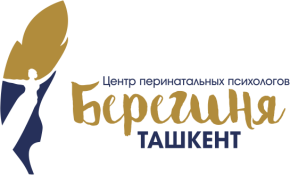 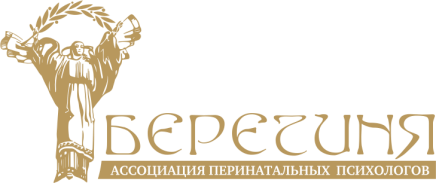 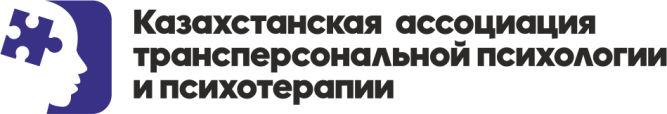 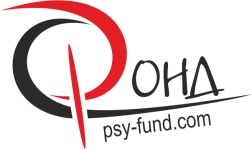 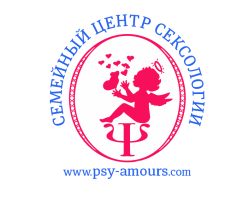 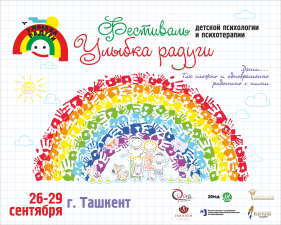 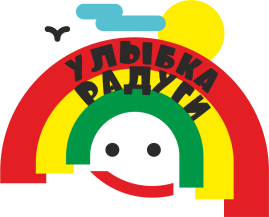 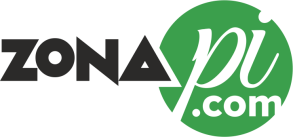 